   ___________ сессия	«___»_________2019г.четвертого созыва	№ _____О порядке и условиях выплаты единовременного поощрения муниципальным служащим органов местного самоуправления муниципального образования «Солнечное сельское поселение» в связи с выходом на пенсию за выслугу летНа основании части 3 статьи 43 Федерального закона от 6 октября 2003 года № 131-ФЗ «Об общих принципах организации местного самоуправления в Российской Федерации», статьей 6 Закона Республики Марий Эл от 31 мая 2007 года № 25-3 «О реализации полномочий Республики Марий Эл в области муниципальной службы», в соответствии с Указом Президента Республики Марий Эл от 1 февраля 2006 года № 22 «О порядке и условиях выплаты единовременного поощрения государственным гражданским служащим Республики Марий Эл в связи с выходом на государственную пенсию за выслугу лет», Собрание депутатов муниципального образования «Солнечное сельское поселение» решило: Утвердить прилагаемые порядок и условия выплаты единовременного поощрения муниципальным служащим органов местного самоуправления муниципального образования «Солнечное сельское поселение» в связи с выходом на пенсию за выслугу лет (Приложение № 1). Финансирование расходов на выплату единовременного поощрения в соответствии с настоящим решением производить в пределах средств, предусмотренных в бюджете муниципального образования «Солнечное сельское поселение»  на эти цели. Настоящее решение обнародовать и разместить в информационно-телекоммуникационной сети Интернет официальный интернет-портал Республики Марий Эл (адрес доступа: mari-el.gov.ru). Настоящее решение вступает в силу после его обнародования.5.	Контроль за исполнением настоящего решения возложить на
главу администрации муниципального образования «Солнечное сельское поселение».                          Глава Солнечного сельского поселения                                         Ф.Г. ЧешаеваПриложение № 1
к решению Собрания депутатов
Солнечного сельского поселения от «	 2019 года №______Порядок и условия выплаты единовременного поощрения муниципальным служащим органов местного самоуправления муниципального образования «Солнечное сельское поселение» в связи с выходом на пенсию за выслугу лет1.	Муниципальным служащим органов местного самоуправления
муниципального образования  «Солнечное сельское поселение» (далее – поселение) за безупречную и эффективную муниципальную службу выплачивается единовременное поощрение в связи с выходом на пенсию за выслугу лет (далее - единовременное поощрение) и прекращением трудового договора, контракта, освобождением от замещаемой должности муниципальной службы и увольнением с муниципальной службы по
одному из следующих оснований:истечение срока действия срочного трудового договора, контракта;по инициативе муниципального служащего в связи с выходом на государственную пенсию;по состоянию здоровья в соответствии с медицинским заключением;достижение муниципальным служащим предельного возраста, установленного для замещения должности муниципальной службы - 65 лет;в связи с ликвидацией органа местного самоуправления или сокращением должностей муниципальной службы.2.	Безупречная служба предполагает неукоснительное исполнение
муниципальным служащим возложенных на него обязанностей и
должностной инструкции.3. Решение о единовременном поощрении по основаниям, предусмотренным абзацами вторым - пятым пункта 1 настоящего Порядка, принимается представителем нанимателя (работодателем) при условии увольнения муниципального служащего с муниципальной службы и одновременного установления лицу, замещавшему должность муниципальной службы, государственной пенсии за выслугу лет.Решение о единовременном поощрении по основаниям, предусмотренным абзацем шестым пункта 1 настоящего Порядка, принимается представителем нанимателя (работодателем) при условии увольнения муниципального служащего с государственной гражданской службы и достижения возраста, дающего право на назначение страховой пенсии по старости в соответствии с Федеральным законом от 28 декабря 2013 г. N 400-ФЗ "О страховых пенсиях", не позднее года со дня увольнения, имеющего стаж муниципальной службы на момент увольнения, продолжительность которого для назначения пенсии за выслугу лет в соответствующем году определяется согласно приложению к Федеральному закону от 15 декабря 2001 г. N 166-ФЗ "О государственном пенсионном обеспечении в Российской Федерации" (далее - Федеральный закон "О государственном пенсионном обеспечении в Российской Федерации"), и установления лицу, замещавшему должность муниципальной службы, государственной пенсии за выслугу лет.4.	Единовременное поощрение при общей продолжительности стажа муниципальной службы, продолжительность которого для назначения пенсии за выслугу лет в соответствующем году определяется согласно приложению к Федеральному закону "О государственном пенсионном обеспечении в Российской Федерации", составляет 5 окладов месячного денежного содержания (оклад месячного денежного содержания - должностной оклад и ежемесячная надбавка за классный чин), размер которого увеличивается из расчета один оклад месячного денежного содержания за каждый последующий полный год муниципальной службы, при этом общая сумма выплаты не может превышать 15 окладов месячного денежного содержания.5.	В стаж муниципальной службы для установления
единовременного поощрения включаются периоды замещения:должностей муниципальной службы;муниципальных должностей;3)государственных должностей Российской Федерации и
государственных должностей субъектов Российской Федерации;должностей государственной гражданской службы, воинских должностей и должностей правоохранительной службы (государственных должностей государственной службы);иных должностей в соответствии с Законом Республики Марий Эл от 31 мая 2007 года N 25-3 «О реализации полномочий Республики Марий Эл в области муниципальной службы».6.	Единовременное поощрение выплачивается за полные годы
муниципальной службы без округления их в сторону увеличения.Расчет стажа муниципальной службы для выплаты единовременного поощрения производится в календарном исчислении, за исключением периодов военной службы по призыву, которые засчитываются в стаж государственной службы в порядке, установленном Федеральным законом 27 мая 1998 года      № 76-ФЗ «О статусе военнослужащих».Единовременное поощрение выплачивается исходя из размера оклада месячного денежного содержания муниципального служащего, установленного ему на день увольнения с муниципальной службы.В случае если после выплаты единовременного поощрения произошло увеличение (индексация) оклада месячного денежного содержания с даты, предшествующей увольнению муниципального служащего по основаниям, предусмотренным пунктом 1 настоящего Порядка, то исчисленное единовременное поощрение пересчитывается исходя из проиндексированного оклада месячного денежного содержания муниципального служащего.Единовременное поощрение выплачивается один раз с зачетом ранее выплаченного единовременного пособия при увольнении с воинских должностей и должностей федеральной государственной службы иных видов, ранее выплаченного выходного пособия судьям или ранее выплаченного единовременного поощрения в связи с выходом на государственную пенсию за выслугу лет при увольнении с должностей государственной гражданской службы Российской Федерации, государственных должностей Российской Федерации, государственных должностей субъектов Российской Федерации, муниципальных должностей, должностей муниципальной службы.  Представитель нанимателя (работодатель) принимает решение о выплате единовременного поощрения на основании представления
непосредственного руководителя муниципального служащего, в котором
указываются основание увольнения с муниципальной службы, краткая
характеристика безупречной служебной деятельности, включающая
информацию об отсутствии дисциплинарного взыскания, общая
продолжительность стажа муниципальной службы, размер
единовременного поощрения в окладах месячного денежного содержания
(с указанием суммы в рублях), исходя из продолжительности стажа
муниципальной службы.представитель нанимателя (работодатель) вправе лично инициировать вопрос о выплате единовременного поощрения муниципальному служащему.В случае если представитель нанимателя (работодатель) лично инициирует вопрос о выплате единовременного поощрения муниципальному служащему, кадровая служба поселения готовит справку, в которой указываются основание увольнения с муниципальной службы, краткая характеристика безупречной служебной деятельности, включающая информацию об отсутствии дисциплинарного взыскания, общая продолжительность стажа муниципальной службы, размер единовременного поощрения в окладах месячного денежного содержания (с указанием суммы в рублях), исходя из продолжительности стажа муниципальной службы.11.	Сведения о выплате единовременного поощрения вносятся в трудовую книжку и личное дело муниципального служащего в день представления.12.	Единовременное поощрение не выплачивается муниципальным
служащим, в отношении которых на день увольнения действует
дисциплинарное взыскание.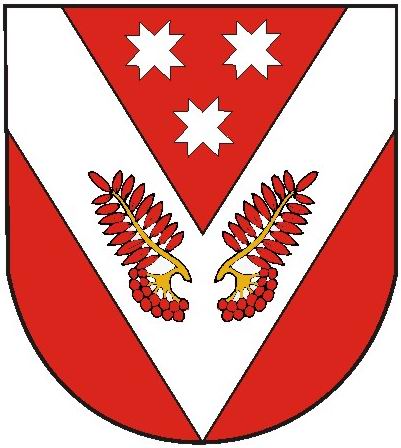 РОССИЙ ФЕДЕРАЦИЙМАРИЙ ЭЛ РЕСПУБЛИКЫСЕСОВЕТСКИЙ МУНИЦИПАЛ РАЙОНЫ СОЛНЕЧНЫЙ ЯЛ  ШОТАН ИЛЕМЫН ДЕПУТАТ-ВЛАК ПОГЫНЖО ПУНЧАЛРОССИЙСКАЯ ФЕДЕРАЦИЯРЕСПУБЛИКА МАРИЙ ЭЛСОБРАНИЕ ДЕПУТАТОВ СОЛНЕЧНОГО СЕЛЬСКОГО ПОСЕЛЕНИЯ СОВЕТСКОГО МУНИЦИПАЛЬНОГО РАЙОНАРЕШЕНИЕ